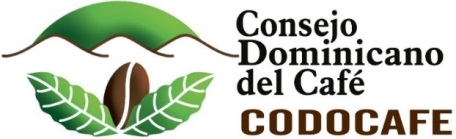 CAPACITACIÓN Y EXTENSIÓN CAFETALERA ACTIVIDADES DE EXTENSIÓN Y CAPACITACIÓN REALIZADAS EN EL TERCER TRIMESTRE DEL 2017. CONSOLIDADO NACIONAL.                                 EN EVENTOS Y %.                        Fuente: Departamento Extensión y Capacitación CODOCAFE, Abril 2017.Concepto de  EXTENSIÓN AGRARIA hace referencia a la aplicación de la investigación científica y los nuevos, conocimientos a las prácticas agrarias a través de la educación agrícola y ganadera. Transferencia de nuevas tecnologías.Ejecutadas = RealizadasActividadEjecutado /RealizadaParticipantes Talleres2563382Jornadas3383558Charlas3483832Días de campo3218Giras15237Reuniones4196611Demostraciones de métodos4792753Demostraciones de resultados3281809Visitas a fincas71547154Consultas en oficinas12891289Adiestramientos13521352Visitas domiciliarias33263326TOTAL 1530735521